CurriculumMódulo 5: Interpretación Bíblica Examen Final para hacer en casa Página 1 de 5Nombre	 Fecha 	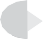 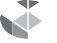 Conteste las siguientes preguntas, marcando claramente sus respuestas para cada una. Observe, por favor, que el Examen Final está dividido en dos secciones. La sección 1 consta de verdadero-falso, opción múltiple, y preguntas de corta respuesta. La sección 2 representa dos preguntas de redacción que le piden que integre lo que ha aprendido y lo conecte con su vida y ministerio.Tome nota por favor del tiempo y fecha que el instructor le ha dado para entregar el Examen Final. Los exámenes que se presenten tarde sin una excusa válida pueden bajar su calificación a discreción del instructor. Éste es un examen a libro cerrado.Sección Uno: Verdadero o falso, opciones múltiples y respuestas cortasConteste las siguientes preguntas seleccionando una de las respuestas, o dando respuestas cortas según éstas lo demanden. Cada pregunta vale un punto (¡Disculpe, pero no se dará ningún punto a medias a preguntas de corta respuesta - su respuesta o será toda correcta o toda incorrecta!)Una forma fácil para pensar en un principio bíblico es verlo como:La “moral de la historia” que es apoyada por el resto de la BibliaLa verdad que solamente se aplica a las audiencias a las cuales fue escritaLa idea que le gusta más al intérprete en su estudioNinguna de las anterioresLos tres lenguajes en que fue escrita la Biblia son:Hebreo, Griego, y UgaríticoUgarítico, Griego, y ArameoArameo, Hebreo, y GriegoHebreo, Ugarítico, y ArameoLa  teoría  verbal  plenaria  de  las  Escrituras  sugiere  que    	 	.Curriculum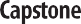 Módulo 5: Interpretación Bíblica Examen Final para hacer en casa Página 2 de 5Decir que la Biblia es “inspirada por Dios” significa que:Ningún ser humano fue incluido en el proceso final de nuestra Biblia.La interpretación privada fue clave para el entendimiento de la Biblia como vemos en Isaías.Los autores que escribieron los textos fueron llevados por el Espíritu Santo.Ninguno de los anteriores.Los tres elementos que forman el Modelo de los Tres Pasos de la interpretación bíblica son  	 	,	 	,	y 	.¿Cuál de los siguientes declaraciones es VERDADERA referente a la presencia de la profecía en la Palabra de Dios?El don de profecía es un don del Espíritu, y los mensajes fueron a menudo dados en forma poética.La profecía trata con personas, no textos; no es apropiado referirse a la Escritura como profecía.La profecía se enfoca en decir la verdad tal y como es, no con símbolos, imágenes, y metáforas.El profeta tenía que ser el juez final de la verdad de sus mensajes.Verdadero o falso. La diferencia entre las traducciones y paráfrasis de la Biblia es que las traducciones nunca son hechas por un comité, mientras que las paráfrasis siempre lo son.Antes de que pueda aceptar una conclusión o declaración de su estudio bíblico como un principio bíblico, debe estar seguro que usted 	.Verdadero o falso. “Hermenéutica”: la disciplina y rama del conocimiento que se enfoca en la interpretación, especialmente en la interpretación de textos.El término que se refiere a los mandatos y códigos en la Escritura detallando los mandatos y prohibiciones a su pueblo es denominado:ShemaTorahDeutero-TorahShema-TorahUna de las razones por las que es difícil sacar principios generales de la Escritura es:No hay demasiados hechos, historias, o materiales que procesar cuando estudiamos la Biblia.La mayoría de las verdades espirituales están puestas claramente “encima” del texto.La mayoría de gente lee el texto con la intención de relacionarlo a toda la gente y situaciones.Ninguna de las anteriores.De acuerdo al testimonio claro del NT en las Escrituras, algo que sabemos con seguridad es:El Espíritu Santo es el autor de las Escrituras.Debido a que el Espíritu Santo es el autor de las Escrituras, los seres humanos no tuvieron nada que ver con ellas.El Espíritu Santo y los intérpretes privados hicieron la Biblia juntos.Ninguna de las anteriores.El nombre de la herramienta que nos ayuda a tocar las interconexiones entre textos de la Biblia en los mismos temas o temas relacionados al comparar la Escritura con la Escritura se llama 	.El término que significa “revelar”, que incluye porciones de Daniel y Apocalipsis, tratando con los temas del fin del tiempo es 	.Uno de los errores que debemos evitar cuando usamos comentarios en nuestra interpretación es:Sustituir el resumen del comentario por el significado real contenido en el textoOlvidar que los comentarios fueron escritos desde una perspectiva particularAceptar el significado sin revisarlo en comparación con lo que el resto de la Biblia enseñaTodas las anteriores¿Cuál de las siguientes declaraciones NO ES VERDAD acerca de los “géneros” y su uso en la Biblia?Dios se comunicó en diferentes formas en el texto, y todas ellas son inspiradas por Él.Un género bíblico es una forma particular de literatura que tiene sus propias reglas de interpretación.La Biblia no es una obra literaria sino una revelación divina de Dios y solamente de Él.Dios usó las formas del idioma de la Biblia para comunicar su verdad a su pueblo.El significado de revelación progresiva es   	 	.Verdadero o falso. El género que está escrito como cartas por los apóstoles a las iglesias para animarlas en su caminar y testimonio se llama epístolas.La forma de crítica bíblica moderna que se encarga del estudio del idioma, palabras, y gramática del texto se llama:Crítica textualCrítica canónicaCrítica literariaCrítica lingüísticaVerdadero o falso. Un léxico es una herramienta de estudio bíblico que da las definiciones de las palabras.Sección Dos: preguntas para el ensayoConteste en otra hoja dos de las tres preguntas lo mejor que pueda, procurando manifestar todo su conocimiento y entendimiento en cuanto a la naturaleza de la Interpretación Bíblica. Cada pregunta vale cinco puntos.Pregunta 1Describa el Modelo de los Tres Pasos de interpretación bíblica cubierto en el módulo que estudió. Describa cada paso cuidadosamente, por qué es importante, qué actitudes necesita para hacerlo, y los pasos involucrados en hacerlo. Use la Escritura donde sea apropiado, y sea minucioso en su respuesta.Pregunta 2Describa la importancia de prestar atención a las formas literarias o “géneros” en el estudio de la Biblia. Explique por qué son importantes, cuáles son algunos de los géneros principales, y explique el beneficio al considerarlos cuando estudie las Escrituras. De nuevo, use las Escrituras para ilustrar o apoyar su punto.Pregunta 3Seleccione un pasaje de la Escritura, y usando el Modelo de los Tres Pasos, proporcione un ejemplo de Interpretación Bíblica sólida. Su pasaje no debe tener más de cinco versos, y debe limitar su estudio a una sola página de notas y comentarios. Use esta pregunta para mostrar su uso del modelo con un texto real. (Por favor note: su texto y comentarios para esta pregunta NO PUEDEN SER EL MISMO que su proyecto exegético).Repaso del versículo memorizadoAl dorso de esta página, por favor escriba de memoria los pasajes bíblicos que ha aprendido en este curso.